SCENARIUSZ ZAJĘĆ REWALIDACYJNCH DLA DZIECKA Z AFAZJĄTemat: Lubię zwierzęta Opracowanie: mgr Paulina Siara Cele :rozwijanie mowy;rozwijanie sprawności grafomotorycznych;  wzmacnianie więzi rodzinnych;rozwijanie sprawności fizycznej; rozwijanie orientacji przestrzennej; Cele operacyjne:Dziecko:odpowiada na pytania dotyczące utworu; aktywnie uczestniczy w zabawach ruchowych; zgodnie współdziała w zabawach; orientuje się w schemacie ciała;nazywa i rozpoznaje zwierzęta. Metody: wspierająca, stymulująca, usprawniająca;zadań stawianych dziecku;Formy:indywidualna Środki dydaktyczne: tekst wiersza, ilustracja przedstawiająca  zwierzęta z wiejskiego podwórka,  kredki, miś/piłka/klocek. Realizacja: Rodzic wraz z dzieckiem oglądają zdjęcia z  wiejskiego podwórka. Dziecko samodzielnie lub z niewielką pomocą rodzica nazywa zwierzęta( załącznik nr.1) Ćwiczenia oddechowe – rodzic prezentuje dziecku grę na fujarce- nabiera powietrza nosem, a wydmuchuje ustami i porusza dłońmi przy ustach. Prosi by dziecko powtarzało za nim wykonane czynności. Skradający się kot- zabawa ruchowa . Dziecko leży płasko na brzuchu i cicho pełznie, z podnoszeniem i wysuwaniem przedniej i tylnej nogi na zmianę. Rodzic czyta dziecku wiersz H. Bechlerowej  pt. Psotna świnkaRzekł kaczorek do gąsiorka:-Świetnie się zabawić można!Patrz, kartofel wpadł do worka-będzie  z niego piłka nożna.Leci piłka w różne strony:Wyżej, niżej, w lewo ,w prawo…Patrzy indyk, kot i wrony,Łatek szczeka:- Brawo, brawo!Sroka ze wsi przyleciała;łebkiem kręci, dziób otwierai rozgłasza po wsi całej:- Górą kaczki! Dwa do zera!Nie skończyły się zawody,bo malutka Michalinkaotworzyła nagle chlewiki wypadała stamtąd świnka.- Dość zabawy !- głośno rzekła;zjadał piłkę i uciekła.Rozmowa rodzica z dzieckiem na temat wiersza:Kto jest mamą kaczorka, a kto – mamą gąsiorka ?W co grały kaczki z gąskami?Co było piłką?Kto wygrał?Kto przyglądał się grze? Co zrobiła sroka?Czy mecz się skończył? Dlaczego? Rodzic podaje dziecku misia/ klocka/ piłkę lub obrazek przedstawiający zwierzątko.  Dziecko ma za zadanie umieścić  przedmiot  według instrukcji rodzica.: nad głową, pod nogą, za sobą, przed sobą  itp. Naśladujemy zwierzęta – zabawa ruchowo- naśladowcza. Rodzic naśladuje ruchy 
i głosy zwierząt np. pies, kot, słoń, kaczka, lew. Dziecko odgaduje nazwę zwierzęcia. Następuje zamiana ról. Kto się tu schował?- wykonanie kary pracy.  Łączenie w pary elementów. Rodzic zwraca uwagę by podczas wykonywania ćwiczenia dziecko wypowiadało ćwiczone słowo( załącznik nr.). Kolorowanie obrazka. Podziękowanie dziecku za udział w zajęciach. Nagrodzenie dziecka. Załącznik nr. 1 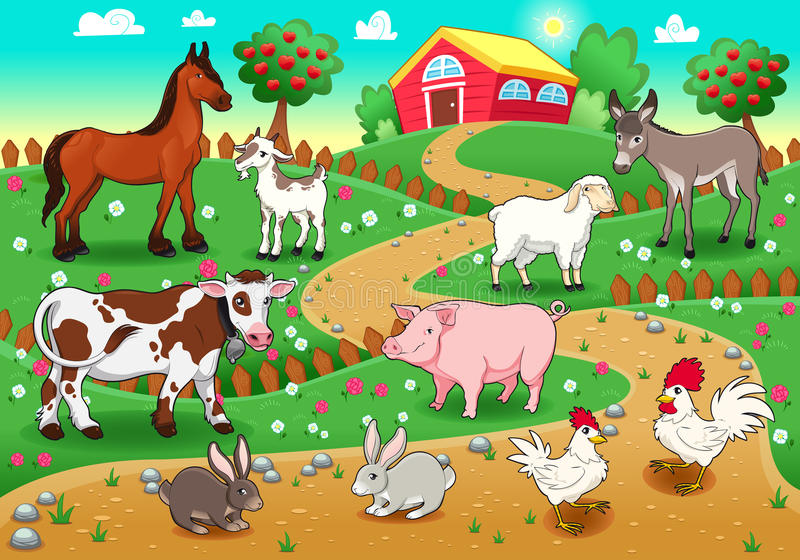 Załącznik nr. 2 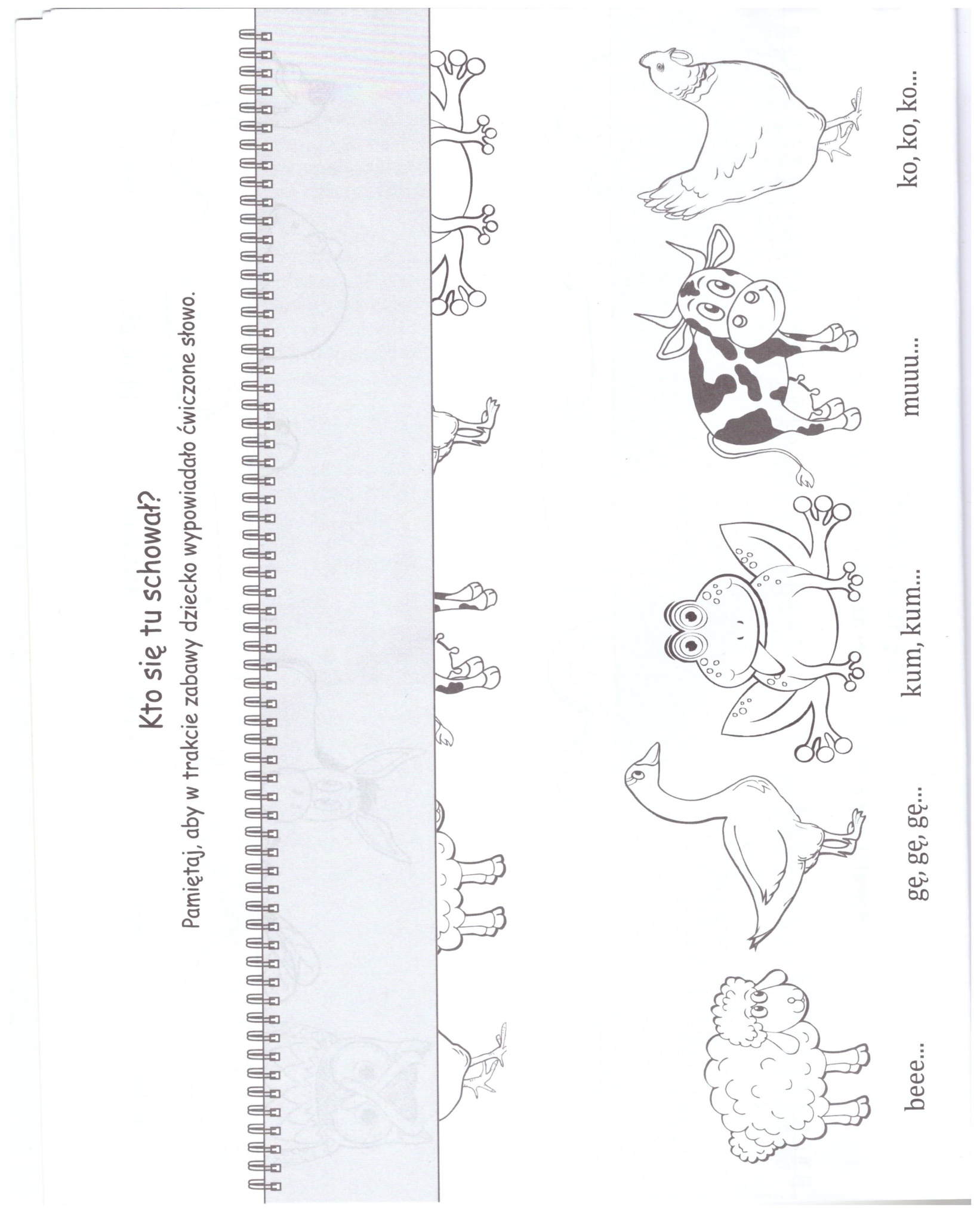 